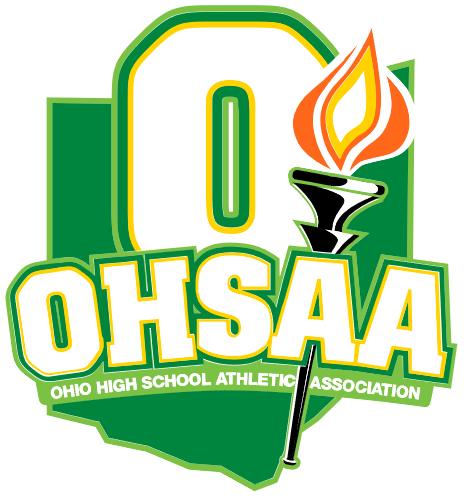 PARA-SWIMMING OHIO HIGH SCHOOL SWIMMING & DIVING TOURNAMENT ENTRY FORMThe purpose of this form is to enter a participant into the para swimming events at the Ohio High School Swimming and Diving Tournament.  The para swimming events (listed below) will only be swum at the Ohio High School State Meet.  This form needs to be completed and emailed to Pam Cook (pamswim@aol.com) by Monday, Noon, February 7, 2022.  Note: A PARA-SWIMMING SPORTS VERIFICATION FORM needs to be sent to Kate Barnett (kbarnett@ohsaa.org) at the OHSAA to declare an athlete’s eligibility for OHSAA para-swimming events in accordance with the criteria adopted by the Board of Directors.Part One:  Athlete InformationName: ______________________________    Gender: _____   Grade: _____Contact Information:    Phone ___________________    Email: _____________Part Two:  High School InformationHigh School Name:  ________________________   Head Coach:  _____________________Head Coach Contact Information:   Phone: _______________     Email: ________________Part Three – Para Swimming Events for Entry (Enter the time next to the event)Para Category 1 - GirlsEvent #145 – Girls 50 Free ________Event #150 – Girls 100 Back _______Para Category 1 – BoysEvent #165 – Boys 50 Free ________Event #170 – Boys 100 Back _______Para Category 2 – GirlsEvent #245 – Girls 50 Free ________Event #250 – Girls 100 Back ________Para Category 2 – BoysEvent #265 – Boys 50 Free _________Event #270 – Boys 100 Back ________
**If you have any question, contact Pam Cook (440-476-771 or pamswim@aol.com) 